TOWN OF MEDWAY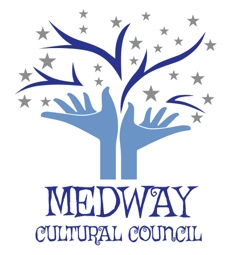 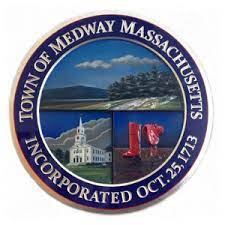 COMMONWEALTH OF MASSACHUSETTSMedway Town Hall155 Village Street – Medway, MA 02053Medway Cultural Councilmedwayculturalcouncil@gmail.comJune 22, 2021 Meeting MinutesCultural meeting 6.22.2021 Meeting called to order 7:09 pm Member in attendance: Judy Moffatt, Gail Hachenburg, Becky Atwood, Kim Blenkhorn , Celeste Falco, Jordan Warnick, Haze Warnick, Angelica Crosby, Karyl Wong, and Denise Dlegee called in by phone.Absent: Valerie Shinas, 1) Review of Meeting minutes from June meeting: Jordan made amendments to minutes and motion to accept amended minutes was made by Co-Chairman Gail and second by Member Hazel and voted unanimously. A list of 2022 possible meeting dates was distributed by Jordan. 				2021				2022									July     13, 20			Jan.  11, 18								Aug     17, 24.                     Feb.   8, 15								Sept.   14, 21			March 8, 15							Oct.     12 19 	           April   12,19 							 Nov.      9, 16			May    10,17					Dec.     14, 21		June   14, 21					Jordan motions to accept the 2022 dates and is second by Gail, all voted unanimously. 2) Bridges Festival ProjectDenise has consulted with a person who has designed signs for various Trail groups in Massachusetts and has the design for the 11 bridges ready to be reviewed by the Medway Design Committee. Celeste will be able to design flyers for the upcoming “reveal of the Bridge project”.  restated that the budget for the signs is $13,000, which is from the Town of Medway warrant.  Denise has volunteered to help for the event. Gail was informed that the Dog bench along the Bridge project has to be in compliance for trail with DPW standards. Gail relayed that the DPW has sent Joanne a photo of the bench that we need to order. Refreshments for the Bridge Festival were discussed. Karyl relayed that some local vendors are not available. Some members suggested reaching out to CNC Ice Cream truck or Cousins Lobster truck and Pangea.  Karyl will reach out to the 3 vendors listed above.  Angelica suggested advertising for possible volunteers for cleaning up. It was discussed that the Medway High School would have the best parking.  Becky volunteered to make up a map which will show the parking areas and the best pick up locations.  Gail asked to have all quotes for items needed to be purchased for the project be submitted to her by the next meeting.  It was suggested that a Facebook event be created for the Bridge Festival, Angelica volunteered to create an event before the next meeting. A discussion about whether the Bridges Festival should be funded by the CC and/ or continue to have the festival yearly through grant money. It was agreed by members to wait until after the event takes place to decide. 
3) Continuation of Election/Role Assignments for next year. All members nominated Hazel as Financial Treasurer, Co-Chairman Gail motion the acceptance and 2nd by Member Becky Atwood all in favor. Karyl will stay in her position as Grant Liaison, Celeste as head of publicists but will be traveling later this year and member Angelica volunteered to co-chair with social media. Kim and Jordan will continue to oversee Press Releases with Becky Atwood as a backup. Gail will continue as Program Chair and Judy has volunteered as backup. Kim asked what the age requirement for volunteers and or council members are. She might know someone who is interested and 18 years old. Cele reported that the Howie Newman Event held on June 16, 2021, at the Medway Senior Center had a great turn out. There were approximately 40 people in attendance. The Art at Choate Park program had 8 or 9 in attendance. A one-time consent form for future Art at Choate Park will be drafted rather than having a consent form for each Art at Choate the Park date. Next meeting is scheduled for July 13, 2021. Gail reminded all members to come prepared with the quotes for their items for the Bridge Festival so a budget can be done in July. 4) Arts Programming and Media Team Restructuring			     Jordan will send a disclaimer for the selected July spotlight.  Jordan will print and submit a requisite to Hazel to buy ink for the printer for committee projects. Gail made the motion to approve this purchase and Angelica second the motion. All members unanimously approved.A motion to adjourn the meeting at 8:25PM was made by Gail and second by Hazel. The motion was accepted.  